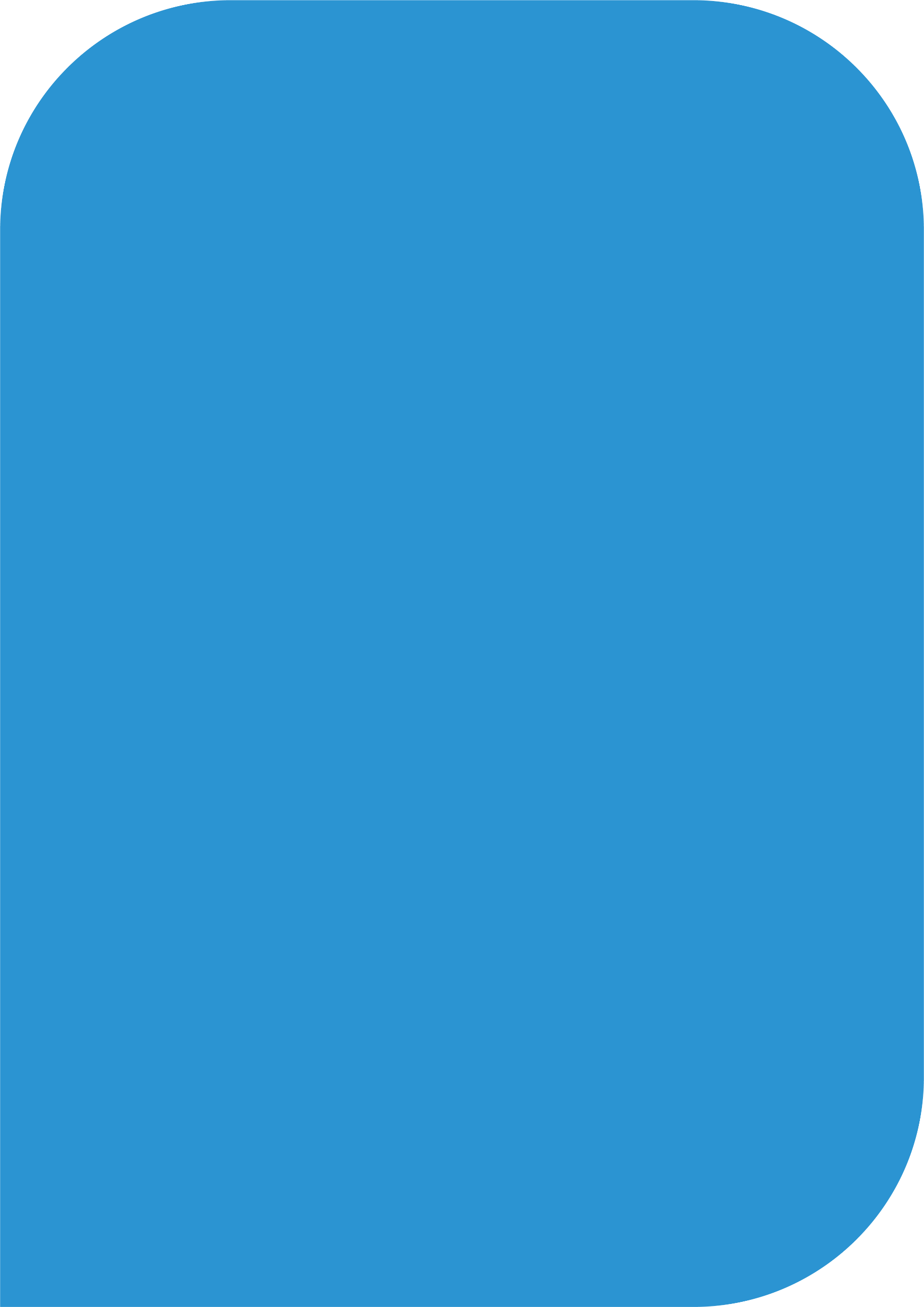 A remplir et à renvoyer à carnetdebord@apefasbl.orgNous souhaitons demander une intervention personnalisée et gratuite du service conseil sur l’outil « Mon Carnet de bord professionnel ». L’intervention durera 3h30 ou une journée complète. Attention : il est demandé que chaque participant dispose de son classeur avant l’atelier (à commander via le site avec un délai max. de 2 mois).Notre institutionLe nom complet de notre institution : Notre type d’institution : 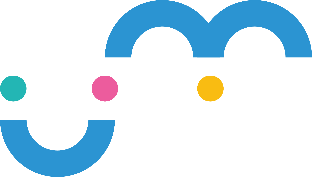 Notre secteur d’activité :  Si « Enseignement » :  Si « Autre », précisez : Le nombre de personnes travaillant dans notre institution : Notre secteur géographique : L’adresse complète de notre institution : 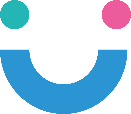 Notre point de contactLes prénom et nom de la personne de contact : La fonction de cette personne au sein de notre institution : Notre e-mail de contact pour cette demande : Notre n° de téléphone de contact : Notre demandeComment avons-nous connu l’existence de l’outil : Le nombre de participant·e·s à l’animation : La·les fonction·s des participant·e·s : Les participant·e·s viennent-ils tous de notre institution ?   Oui   Non Si « Non », quelles sont les autres institutions et leur type ?Nos propositions de dates(Sélectionnez une date par calendrier : merci d’en proposer au moins 3 un lundi, mardi ou mercredi) :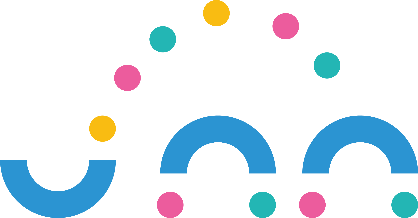 L’heure de début souhaitée (veuillez indiquer le créneau choisi : matin : 10h-13h30 ; après-midi : 13h-16h30 ou toute la journée de 10h à 16h30 (recommandé)) : Le cadre pratique de l’animationL’adresse complète du lieu de l’animation :Le nom sur la sonnette, le bâtiment, l’étage et le nom ou numéro de la salle (si applicable) :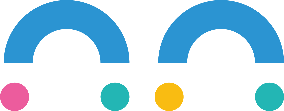 Le parking à proximité est-il facile ? :   Oui   NonPossibilité de se parquer sur une place de parking de votre institution (plus facile pour le matériel) ?  Oui   NonPouvons-nous disposer d’un flip-chart (tableau à feuilles sur trépied) sur place ?   Oui   NonPouvons-nous disposer d’un tableau blanc (à marqueurs effaçables) sur place ?   Oui   NonPouvons-nous disposer d’un projecteur (pour PC) sur place + câble HDMI ?   Oui   NonPouvons-nous disposer d’un écran pour projecteur ou d’un mur blanc sur place ?   Oui   NonPouvons-nous disposer d’une connexion Internet via Wi-Fi sur place ?   Oui   NonPrévoyez-vous de votre côté l’organisation d’une pause-café (demi-journée) ou d’un lunch (journée entière) ?  Oui   NonNos commentaires éventuels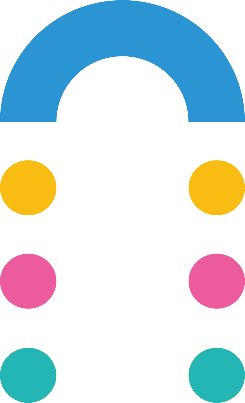 www.moncarnetdebord.be